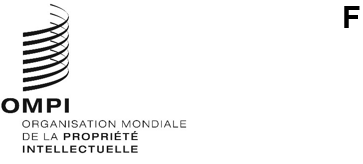 MM/LD/WG/18/1Original : Anglaisdate : 12 Octobre 2020Groupe de travail sur le développement juridique du système de Madrid concernant l’enregistrement international des marquesDix-huitième sessionGenève, 12 – 16 octobre 2020ordre du jouradopté par le groupe de travailOuverture de la sessionÉlection d’un président et de deux vice-présidentsAdoption de l’ordre du jour
	Voir le présent document.Propositions de modification du règlement d’exécution du Protocole relatif à l’Arrangement de Madrid concernant l’enregistrement international des marques
	Voir le document MM/LD/WG/18/2 Rev.Nouveaux modes de représentation
	Voir le document MM/LD/WG/18/3.Remplacement partiel
	Voir le document MM/LD/WG/18/4.Étude des incidences financières et de la faisabilité technique de l’introduction progressive de l’arabe, du chinois et du russe dans le système de Madrid
	Voir les documents MM/LD/WG/18/5 et MM/LD/WG/18/5 Corr.Résumé présenté par le présidentClôture de la session[Fin du document]